ПОВЕСТКА Заседания районной Межведомственной комиссии по профилактике преступлений и иных правонарушений в Пристенском районе Курской области					    Дата проведения:   27 августа 2018 г.   Место проведения:  Администрация района					    Начало работы:     10-00 часов                                        Повестказаседания Межведомственной комиссии по профилактике преступлений и иных правонарушений в Пристенском районе Курской области.    1. О межведомственном взаимодействии по предупреждению противоправных действий граждан в сфере семейно-бытовых отношений и принимаемых мерах по профилактике бытового насилия. (по предложению Отд.МВД России по Пристенскому району).Ответственные за подготовку:Отд.МВД России по  Пристенскому району Курской; Управление образования, опеки и попечительства Администрации Пристенского района Курской области; КДН и ЗП Администрации Пристенского района Курской области; Главы МО Пристенского района Информация:Отд.МВД России по  Пристенскому району Курской; Управление образования, опеки и попечительства Администрации Пристенского района Курской области; КДН и ЗП Администрации Пристенского района Курской области; Главы МО Пристенского района2. О деятельности народных дружин по охране общественного порядка на территории Пристенского района Курской области.Ответственные за подготовку:- Отделение МВД России по Пристенскому району; - Секретарь комиссииИнформация:- Отделение МВД России по Пристенскому району; - Секретарь комиссии3. Организация отдыха и оздоровления детей, находящихся в тяжёлой жизненной ситуации и детей из неблагополучных семей ( по предложению Управления образования, опеки и попечительства Отдела культуры и молодежной политики Администрации Пристенского района).Ответственные за подготовку:Отдел культуры и молодёжной политики Администрации Пристенского района; Информация: Отдел культуры и молодёжной политики Администрации Пристенского района; Управление образования , опеки и попечительства Администрации Пристенского района Курской области КДН и ЗП Администрации Пристенского района4. Ограничение въезда автотранспорта на территорию ж.д. ст.Ржава ( по предложению ЛПП на ст.Ржава).Ответственные за подготовку:  - ЛПП на ст. Ржава Белгородского ЛО   УТ МВД России ; - Глава МО « п.Пристень» - Начальник ж.д. Станции Ржава; Информация: - ЛПП на ст. Ржава Белгородского ЛО   УТ МВД России ; - Глава МО « п.Пристень; - Начальник ж.д. Станции Ржава;5. Эффективность взаимодействия правоохранительных органов и органов местного самоуправления по предупреждению экстремистских и конфликтных  проявленийОтветственные за подготовку: - Отделение МВД России по Пристенскому району;-  Главы Муниципальных образований района: Информация:- Отделение МВД России по Пристенскому району;-  Главы Муниципальных образований района: 6. Контрольный вопрос:- О выполнении решения №11  районной Межведомственной   комиссии по профилактике преступлений и иных правонарушений в Пристенском районе Курской области  от 18 декабря  2017 года «. Об организации работы по развитию сети видеонаблюдения, совершенствованию иных технических средств обеспечения правопорядка и безопасности на улицах и других общественных местах.Ответственные за подготовку: - Межведомственная комиссия по профилактике преступлений и иных правонарушений в Пристенском районе Курской области  Председатель  Межведомственной  комиссии по профилактике преступлений и иных  правонарушений в Пристенском районе  Курской области                                                                             Зенин В.С.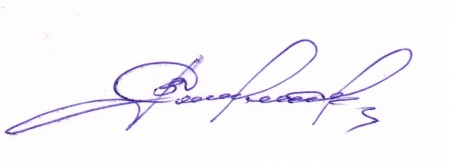 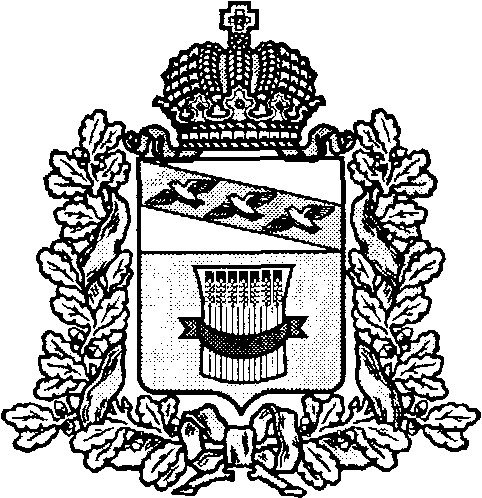                                                  РЕШЕНИЕрайонной Межведомственной комиссии по профилактике преступлений и иных правонарушений в Пристенском районе Курской областиот     27 августа 2018 года 2017 г. № 9                                                п. ПристеньО межведомственном взаимодействии по предупреждению противоправных действий граждан в сфере семейно-бытовых отношений и принимаемых мерах по профилактике бытового насилия. (по предложению Отд.МВД России по Пристенскому району).Заслушав и обсудив информации: Начальника ОУУП и ПДН Отд.МВД России по Пристенскому району Яворского Я.В., Начальнику Управления образования, опеки и попечительства Администрации Пристенского района Шокурова В.М., Ответственного секретаря КДН и ЗП Администрации Пристенского района Токмаковой М.И., Межведомственная   комиссия по  профилактике преступлений и иных правонарушений в Пристенском районе Курской области  (далее – комиссия) РЕШИЛА:1. Информацию принять к сведению.2. Рекомендовать Отд.МВД России по Курской области (Н.Г.Шелухин):-обеспечить незамедлительное реагирование на обращения и заявления граждан по фактам семейно-бытовых конфликтов и домашнего насилия;-усилить контроль за организацией работы сотрудников полиции по сообщениям о фактах семейно-бытового насилия;-продолжить проведение на территории  Пристенского района Курской области оперативно-профилактических мероприятий, направленных на снижение уровня бытовой преступности;-в целях обеспечения своевременности выявления и полноты учета лиц, систематически допускающих правонарушения в сфере семейно-бытовых отношений, организовать проведение рейдов по домовладениям социально незащищенных категорий населения;-обеспечить тесное взаимодействие с органами исполнительной власти Пристенского района и другими субъектами системы профилактики правонарушений в работе по предупреждению, выявлению и пресечению преступлений на бытовой почве; -совместно со средствами массовой информации Курской области организовать проведение информационной кампании, направленной на профилактику семейно-бытового насилия среди населения.3.   Начальнику отдела опеки и попечительства Управления образования, опеки и попечительства  Администрации Пристенского района (В.А.Тимонову);- в целях предупреждения противоправных действий граждан в сфере семейно-бытовых отношений и профилактики бытового насилия обеспечить системную межведомственную работу по формированию культуры семейной жизни и ответственного родительства с привлечением семей «группы риска».;-в рамках межведомственного взаимодействия с организациями и органами системы профилактики организовать взаимообмен данными о выявленных случаях нарушений прав детей, в том числе в замещающих семьях, для принятия незамедлительных мер реагирования;-в целях профилактики кризисных явлений в семье продолжить работу по пропаганде ответственного родительства и отказа от жестокого обращения с детьми с привлечением СМИ, ассоциации приемных родителей, широких кругов общественности, уделив особое внимание семьями, принявшим на воспитание детей-подростков и детей с девиантным поведением;- в целях профилактики кризисных явлений в семье продолжить работу по пропаганде ответственного родительства и отказа от жестокого обращения с детьми с привлечением СМИ, широких кругов общественности, уделив особое внимание семьями, принявшим на воспитание детей-подростков и детей с девиантным поведением.4. Рекомендовать главам городских и сельских поселений Пристенского района совместно с Отд.МВД.России по Пристенскому району, КДН и ЗП Администрации Пристенского района, Отделом опеки попечительства Управления образования , опеки и попечительства Администрации Пристенского района:- совершенствовать работу по формированию здорового образа жизни среди населения, обеспечить внедрение мер, направленных на снижение уровня употребления алкогольных напитков, табачных изделий, наркотических средств, прежде всего, родителями, имеющими детей, подростками и молодежью с привлечением к данной работе   средств массовой информации.5. О выполнении данного решения проинформировать Межведомственную комиссию по  профилактике преступлений и иных правонарушений в Пристенском районе Курской области  до 01 апреля  2019 года.6. Контроль за исполнением настоящего решения возложить на Начальника ОУУП и ПДН Отд.МВД России по Пристенскому району майора полиции Яворского Я.В. ПредседательМежведомственной комиссиипо профилактике преступлений и иных правонарушений  вПристенском  районе  Курской области                                       В.С.Зенин                                                       РЕШЕНИЕрайонной Межведомственной комиссии по профилактике преступлений и иных правонарушений в Пристенском районе Курской областиот    27 августа  2018 г. № 10                                                          п. ПристеньО деятельности народных дружин по охране общественного порядка на территории Пристенского района Курской области.Заслушав и обсудив информацию,  начальника  ОУУП и ПДН Отд.МВД России по Пристенскому району Курской области Яворского Я.В., Глав городских и сельских поселений Пристенского района-  «  О деятельности народных дружин по охране общественного порядка на территории Пристенского района Курской области»  Межведомственная комиссия по профилактике преступлений и иных правонарушений в Пристенском районе Курской области  РЕШИЛА:1.Информации  начальника  ОУУП и ПДН Отд.МВД России по Пристенскому району Курской области Яворского Я.В.. И.О. Глав городских и сельских поселений Пристенского района- «О деятельности народных дружин по охране общественного порядка на территории Пристенского района Курской области. »    принять к сведению.2.Рекомендовать  Отделению МВД России по Пристенскому району   :- организовать  сбор, обобщение, анализ и учет информации о деятельности народных дружин;-  по результатам анализа  полученной   информации ежеквартально вносить предложения  по совершенствованию  деятельности народных дружин.  3.Рекомендовать главам муниципальных  образований:- Принять возможные меры по материально-техническому обеспечению деятельности народных дружин, предоставлению помещений, технических и иных материальных средств, необходимых для осуществления деятельности в соответствии с действующим федеральным и региональным законодательством;- В целях организации взаимодействия с   районным штабом народной дружины, Отд. МВД России по Пристенскому району и предоставления  информации о результатах деятельности народных дружин, созданных на территории муниципального образования, назначить лицо,  ответственное за обеспечение данного направления деятельности,  с указанием обязанностей в служебном регламенте.       - В срок до 05.09.2018 года  предоставить в комиссию копии нормативно - правовых акты о льготах по выплатам   членам ДНД.4. О выполнении настоящего решения проинформировать  Межведомственную комиссию по профилактике преступлений и иных правонарушений в Пристенском районе Курской области  до 20  декабря  2018 года.5. Решение Межведомственной комиссии по профилактике преступлений и иных  правонарушений в Пристенском районе Курской области    от 12 февраля 2018 года №2  снять с контроля. 6. Контроль за исполнением настоящего решения возложить  начальника ОУУП и ПДН Отд.МВД России по Пристенскому  Курской области  Я.В.Яворского. ПредседательМежведомственной комиссиипо профилактике преступленийи иных правонарушений  в Пристенском  районе  Курской области                                      В.С.Зенин                                                       РЕШЕНИЕрайонной Межведомственной комиссии по профилактике преступлений и иных правонарушений в Пристенском районе Курской областиот    27 августа  2018 г. № 11                                                         п. ПристеньОрганизация отдыха и оздоровления детей, находящихся в тяжёлой жизненной ситуации и детей из неблагополучных семей ( по предложению Управления образования, опеки и попечительства Отдела культуры и молодежной политики Администрации Пристенского района).Заслушав и обсудив информацию,   И.О. начальника Отдела « Отдел Культуры и молодежной политики Администрации Пристенского района Курской области» Андреевой Е.К., Начальника Управления образования, опеки и попечительства Администрации Пристенского района Курской области Шокурова В.М., Главного специалиста – эксперта КДН и ЗП Администрации Пристенского района Курской области Токмаковой М.И. -  «Организация отдыха и оздоровления детей, находящихся в тяжёлой жизненной ситуации и детей из неблагополучных семей» - Межведомственная комиссия по профилактике преступлений и иных правонарушений в Пристенском районе Курской области  РЕШИЛА:Информации И.О. начальника Отдела « Отдел Культуры и молодежной политики Администрации Пристенского района Курской области» Андреевой Е.К., Начальника Управления образования, опеки и попечительства Администрации Пристенского района Курской области Шокурова В.М., Главного специалиста – эксперта КДН и ЗП Администрации Пристенского района Курской области Токмаковой М.И. принять к сведению;Итоги  по организации отдыха, оздоровления и занятости детей и молодёжи в летний период в   Пристенском районе Курской области в 2018 году признать удовлетворительными;3. Рекомендовать:Отделу Культуры и молодежной политики Администрации Пристенского района Курской области ( Андреева Е.К.) обеспечить продолженние отдыха и оздоровления детей ( в том числе находящихся в трудной жизненной ситуации) в 4- квартале 2018 года и  в соответствии с запланированным показателем на   2019 год;   4. О выполнении данного решения проинформировать Межведомственную комиссию по  профилактике преступлений и иных правонарушений в Пристенском районе Курской области  до 01  июня  2019 года.   5. Контроль за исполнением настоящего решения возложить на И.О. начальника Отдела « Отдел Культуры и молодежной политики Администрации Пристенского района Курской области» Андрееву Е.К.,  ПредседательМежведомственной комиссиипо профилактике преступленийи иных правонарушений  в Пристенском  районе  Курской области                                      В.С.Зенин                                                 РЕШЕНИЕрайонной Межведомственной комиссии по профилактике преступлений и иных правонарушений в Пристенском районе Курской областиот     27 августа 2018 года 2017 г. № 12                                              п. ПристеньОграничение въезда автотранспорта на территорию Железнодорожной станцииРжава ( по предложению ЛПП на ст.Ржава).Заслушав и обсудив информации:   Врио.Нальника ЛПП на ст. Ржава Белгородского ЛО   УТ МВД России Рожкова А.В., Главу муниципального образования» п.Пристень Бурцевой Т.М., Начальника станции Ржава  белгородского центра организации работ железнодорожных станций структурного подразделения Юго-Восточной дирекции Управления движения структурного подразделения Центральной дирекции Управления движением филиала ОАО РЖД ( ДЦС-3) Синчуговой О.В.; Межведомственная   комиссия по  профилактике преступлений и иных правонарушений в Пристенском районе Курской области  (далее – комиссия) РЕШИЛА:1. Информации принять к сведению.2. Рекомендовать: - Начальнику станции Ржава  Белгородского центра организации работ железнодорожных станций структурного подразделения Юго-Восточной дирекции Управления движения структурного подразделения Центральной дирекции Управления движением филиала ОАО РЖД ( ДЦС-3) (СинчуговА О.В) совместно с муниципальным образованием «поселок Пристень» ( Бурцева Т.М.) в рамках ст.4 Федерального закона РФ №16-ФЗ « О транспортной безопасности»  принять дополнительные меры к ограничению въезда автотранспорта на территорию ж.д. ст.Ржава;3. О выполнении данного решения проинформировать Межведомственную комиссию по  профилактике преступлений и иных правонарушений в Пристенском районе Курской области  до 01 апреля  2019 года.4. Контроль за исполнением настоящего решения оставляю за собой. ПредседательМежведомственной комиссиипо профилактике преступлений и иных правонарушений  вПристенском  районе  Курской области                                       В.С.Зенин                                                  РЕШЕНИЕрайонной Межведомственной комиссии по профилактике преступлений и иных правонарушений в Пристенском районе Курской областиот     27 августа 2018 года 2017 г. № 13                                            п. ПристеньЭффективность взаимодействия правоохранительных органов и органов местного самоуправления по предупреждению экстремистских и конфликтных  проявленийЗаслушав и обсудив информации: Начальника ОУУП и ПДН Отд.МВД России по Пристенскому району Яворского Я.В., Глав муниципальных образований Пристенского района, Межведомственная   комиссия по  профилактике преступлений и иных правонарушений в Пристенском районе Курской области  (далее – комиссия) РЕШИЛА: 1. Информации принять к сведению.1. Рекомендовать:1.1. Отд.МВД России по Пристенскому району  Курской области (Н.Г.Шелухин);- Обеспечить проведение предупредительных мероприятий в местах основной концентрации представителей национальных диаспор, молодежной субкультуры и иностранных граждан в целях недопущения их участия в противоправной деятельности, а также соблюдения законности и правопорядка;-осуществлять контроль за деятельностью молодежных организаций, объединений и групп, функционирующих на территории обслуживания, в целях недопущения распространения экстремистской и террористической идеологии в данной среде.- Совместно с Администрацией Пристенского района, администрациями городских и сельских поселений Пристенского района при проведении массовых мероприятий, празднований с участием национальных диаспор (организаций, объединений) привлекать к охране общественного порядка представителей  Добровольных Народных Дружин.1.2. Отд.МВД России по Пристенскому району Курской области (  Н.Г.Шелухин ),  ЛПП на ст.Ржава Белгородского ЛО МВД России на транспорте ( В.В.Гордеев) на постоянной основе осуществлять взаимообмен информацией о состоянии оперативной обстановки по указанному направлению деятельности, с учетом данной информации планировать и проводить совместные оперативно-розыскные и профилактические мероприятия, направленные на пресечение экстремистских и конфликтных проявлений.1.3.  Управлению образования, опеки и попечительства Администрации Пристенского района Курской области  ( В.М.Шокуров) на основании данных, представленных Отд.МВД России по  Пристенскому району Курской области и УФСБ России по Курской области, организовать на системной основе работу в общеобразовательных и профессиональных образовательных организациях по недопущению распространения экстремистской идеологии, проявлений национальной, расовой и религиозной нетерпимости.1.4.  Комиссии по профилактике правонарушений Пристенского района, , ежегодно включать в план работы комиссии рассмотрение вопроса о результатах деятельности и повышении эффективности взаимодействия правоохранительных органов и органов местного самоуправления по предупреждению экстремистских и конфликтных проявлений, с приглашением на заседания комиссий представителей национальных культурных сообществ и иностранных землячеств.2. Исполнителям, указанным в настоящем распоряжении, о выполнении поручений и рекомендаций проинформировать комиссию до 1 октября 2018 года.3. Контроль за исполнением решения возложить на  руководителей по направлениям деятельности.ПредседательМежведомственной комиссиипо профилактике преступлений и иных правонарушений  вПристенском  районе  Курской области                                                                      В.С.Зенин